
Планируемые результаты изучения учебного предмета 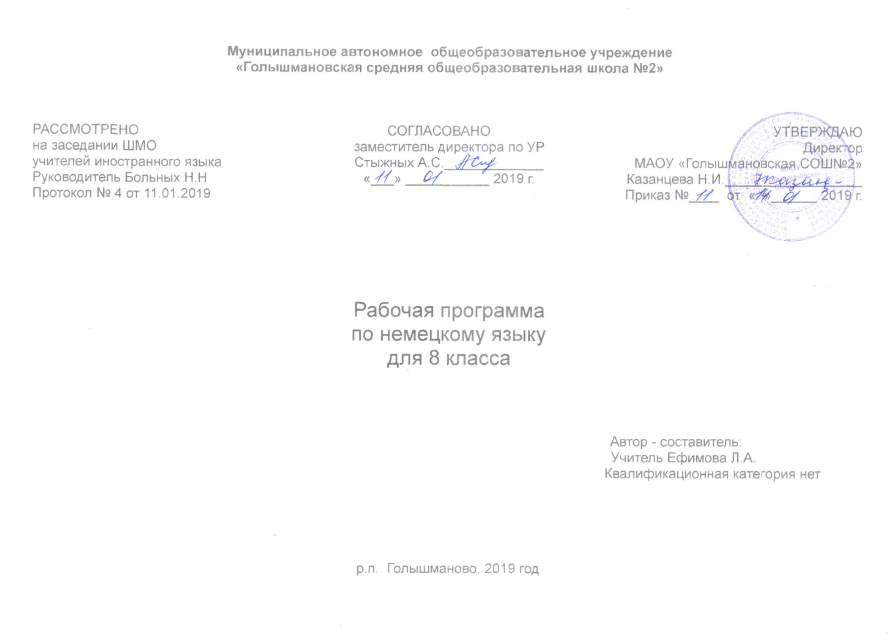 В соответствии с требованиями федерального государственного образовательного стандарта общего образования к результатам иноязычного образования выделяются три группы результатов: личностные, метапредметныеи предметные.Личностные результаты обучения:1)  воспитание российской гражданской идентичности: патриотизма, любви и уважения к Отечеству, чувства гордости за свою Родину, прошлое и настоящее многонационального народа России; осознание своей этнической принадлежности, знание истории, языка, культуры своего народа, своего края, основ культурного наследия народов России и человечества; усвоение гуманистических, демократических и традиционных ценностей многонационального российского общества; воспитание чувства ответственности и долга перед Родиной;2) формирование ответственного отношения к учению, готовности и способности обучающихся к саморазвитию и самообразованию на основе мотивации к обучению и познанию, осознанному выбору и построению дальнейшей индивидуальной траектории образования на базе ориентировки в мире профессий и профессиональных предпочтений, с учётом устойчивых познавательных интересов;3) формирование целостного мировоззрения, соответствующего современному уровню развития науки и общественной практики, учитывающего социальное, культурное, языковое, духовное многообразие современного мира;4) формирование осознанного, уважительного и доброжелательного отношения к другому человеку, его мнению, мировоззрению, культуре, языку, вере, гражданской позиции, к истории, культуре, религии, традициям, языкам, ценностям народов России и народов мира; готовности и способности вести диалог с другими людьми и достигать в нём взаимопонимания;5) освоение социальных норм, правил поведения, ролей и форм социальной жизни в группах и сообществах, включая взрослые и социальные сообщества; участие в школьном самоуправлении и общественной жизни в пределах возрастных компетенций с учётом региональных, этнокультурных, социальных и экономических особенностей;6) развитие морального сознания и компетентности в решении моральных проблем на основе личностного выбора, формирование нравственных чувств и нравственного поведения, осознанного и ответственного отношения к собственным поступкам;7) формирование коммуникативной компетентности в общении и сотрудничестве со сверстниками, старшими и младшими в процессе образовательной, общественно полезной, учебно-исследовательской, творческой и других видов деятельности;8) формирование ценности здорового и безопасного образа жизни; усвоение правил индивидуального и коллективного безопасного поведения в чрезвычайных ситуациях, угрожающих жизни и здоровью людей, правил поведения на транспорте и на дорогах;9) формирование основ экологической культуры на основе признания ценности жизни во всех её проявлениях и необходимости ответственного, бережного отношения к окружающей среде;10) осознание значения семьи в жизни человека и общества, принятие ценности семейной жизни, уважительное и заботливое отношение к членам своей семьи;11) развитие эстетического сознания через освоение художественного наследия народов России и мира, творческой деятельности эстетического характера.Метапредметные результаты обучения:1) умение самостоятельно определять цели своего обучения, ставить и формулировать для себя новые задачи в учёбе и познавательной деятельности, развивать мотивы и интересы своей познавательной деятельности;2) умение самостоятельно планировать пути достижения целей, в том числе альтернативные, осознанно выбирать наиболее эффективные способы решения учебных и познавательных задач;3) умение соотносить свои действия с планируемыми результатами, осуществлять контроль своей деятельности в процессе достижения результата, определять способы действий в рамках предложенных условий и требований, корректировать свои действия в соответствии с изменяющейся ситуацией;4) умение оценивать правильность выполнения учебной задачи, собственные возможности её решения;5) владение основами самоконтроля, самооценки, принятия решений и осуществления осознанного выбора в учебной и познавательной деятельности;6) умение определять понятия, создавать обобщения, устанавливать аналогии, классифицировать, самостоятельно выбирать основания и критерии для классификации, устанавливать причинно-следственные связи, строить логическое рассуждение, умозаключение (индуктивное, дедуктивное и по аналогии) и делать выводы;7) умение создавать, применять и преобразовывать знаки и символы, модели и схемы для решения учебных и познавательных задач;8) смысловое чтение;9) умение организовывать учебное сотрудничество и совместную деятельность с учителем и сверстниками; работать индивидуально и в группе: находить общее решение и разрешать конфликты на основе согласования позиций и учёта интересов; формулировать, аргументировать и отстаивать своё мнение;10) умение осознанно использовать речевые средства в соответствии с задачей коммуникации для выражения своих чувств, мыслей и потребностей; планирования и регуляции своей деятельности, владения устной и письменной речью, монологической контекстной речью;11) формирование и развитие компетентности в области использования информационно-коммуникационных технологий (далее ИКТ-компетенции).Предметные результаты обучения:1) формирование дружелюбного и толерантного отношения к ценностям иных культур, оптимизма и выраженной личностной позиции в восприятии мира, в развитии национального самосознания на основе знакомства с жизнью своих сверстников в других странах, с образцами зарубежной литературы разных жанров, с учетом достигнутого обучающимися уровня иноязычной компетентности;2) формирование и совершенствование иноязычной коммуникативной компетенции; расширение и систематизация знаний о языке, расширение лингвистического кругозора и лексического запаса, дальнейшее овладение общей речевой культурой;3) достижение допорогового уровня иноязычной коммуникативной компетенции;4) создание основы для формирования интереса к совершенствованию достигнутого уровня владения изучаемым иностранным языком, в том числе на основе самонаблюдения и самооценки, к изучению второго/третьего иностранного языка, к использованию иностранного языка как средства получения информации, позволяющей расширять свои знания в других предметных областях.А.  В коммуникативной сфере(то есть владение вторым иностранным языком как средством общения):Речевая компетенцияв следующих видах речевой деятельности: говорении• умение начинать, вести/поддерживать и заканчивать различные виды диалогов в стандартных ситуациях общения, соблюдая нормы речевого этикета, при необходимости переспрашивая, уточняя;• умение расспрашивать собеседника и отвечать на его вопросы, высказывая своё мнение, просьбу, отвечать на предложение собеседника согласием/отказом, опираясь на изученную тематику и усвоенный лексико-грамматический материал;• рассказывать о себе, своей семье, друзьях, своих интересах и планах на будущее;• сообщать краткие сведения о своём городе/селе, о своей стране и странах изучаемого языка;• описывать события/явления, уметь передавать основное содержание, основную мысль прочитанного или услышанного, выражать своё отношение к прочитанному/услышанному, давать краткую характеристику персонажей;аудировании• воспринимать на слух и полностью понимать речь учителя, одноклассников;• воспринимать на слух и понимать основное содержание несложных аутентичных аудио- и видеотекстов, относящихся к разным коммуникативным типам речи (сообщение/интервью);• воспринимать на слух и выборочно понимать с опорой на языковую догадку и контекст краткие, несложные аутентичные прагматические аудио- и видеотексты с выделением нужной/ интересующей информации;чтении•читать аутентичные тексты разных жанров и стилей с пониманием основного содержания;• читать несложные аутентичные тексты разных жанров и стилей с полным и точным пониманием и с использованием различных приёмов смысловой переработки текста (выборочного перевода, языковой догадки, в том числе с опорой на первый иностранный язык), а также справочных материалов;• читать аутентичные тексты с выборочным пониманием нужной/интересующей информации;письменной речи• заполнять анкеты и формуляры;• писать поздравления, личные письма с опорой на образец с употреблением формул речевого этикета, принятых в странах изучаемого языка;• составлять план, тезисы устного или письменного сообщения.Языковая компетенция(владение языковыми средствами и действиями с ними):• применение правил написания изученных слов;• адекватное произношение и различение на слух всех звуков второго иностранного языка; соблюдение правильного ударения в словах и фразах;• соблюдение ритмико-интонационных особенностей предложений различных коммуникативных типов (утвердительное, вопросительное, отрицательное, повелительное); правильное членение предложений на смысловые группы;• распознавание и употребление в речи изученных лексических единиц (слов в их основных значениях, словосочетаний, реплик-клише речевого этикета);• знание основных способов словообразования (аффиксация, словосложение, конверсия);• понимание явлений многозначности слов второго иностранного языка, синонимии, антонимии и лексической сочетаемости;• распознавание и употребление в речи основных морфологических форм и синтаксических конструкций второго иностранного языка; знание признаков изученных грамматических явлений (временных форм глаголов, модальных глаголов и их эквивалентов, артиклей, существительных, степеней сравнения прилагательных и наречий, местоимений, числительных, предлогов);• знание основных различий систем второго иностранного, первого иностранного и русского языков.Социокультурная компетенция• знание национально-культурных особенностей речевого и неречевого поведения в своей стране и странах изучаемого языка; их применение в стандартных ситуациях формального и неформального межличностного и межкультурного общения;• распознавание и употребление в устной и письменной речи основных норм речевого этикета (реплик-клише, наиболее распространённой оценочной лексики), принятых в странах изучаемого языка;• знание употребительной фоновой лексики и реалий страны изучаемого языка; знакомство с образцами художественной, публицистической и научно-популярной литературы;• понимание важности владения несколькими иностранными языками в современном поликультурном мире;• представление об особенностях образа жизни, быта, культуры стран второго изучаемого иностранного языка, о всемирно известных достопримечательностях, выдающихся людях и их вкладе в мировую культуру;• представление о сходстве и различиях в традициях своей страны и стран изучаемых иностранных языков.Компенсаторная компетенция      Умение выходить из трудного положения в условиях дефицита языковых средств при получении и приёме информации за счёт использования контекстуальной догадки, в том числе с опорой на первый иностранный язык, игнорирования языковых трудностей, переспроса, словарных замен, жестов, мимики.Б. В познавательной сфере:• умение сравнивать языковые явления родного и изучаемых иностранных языков на уровне отдельных грамматических явлений, слов, словосочетаний, предложений;• владение приёмами работы с текстом: умение пользоваться определённой стратегией чтения/аудирования в зависимости от коммуникативной задачи (читать/слушать текст с разной глубиной понимания);• умение действовать по образцу/аналогии при выполнении упражнений и составлении собственных высказываний в пределах изучаемой тематики;• готовность и умение осуществлять индивидуальную и совместную проектную работу;•умение пользоваться справочным материалом (грамматическими и лингвострановедческими справочниками, двуязычными и толковыми словарями, мультимедийными средствами);• владение способами и приёмами дальнейшего самостоятельного изучения иностранных языков.В. В ценностно-ориентационной сфере:• представление о языке как средстве выражения чувств, эмоций, как основе культуры мышления;• представление о целостном полиязычном, поликультурном мире, осознание места и роли родного и иностранных языков в этом мире как средства общения, познания, самореализации и социальной адаптации;• приобщение к ценностям мировой культуры как через источники информации на иностранном языке, в том числе мультимедийные, так и через участие в школьных обменах, туристических поездках и т. д.;• достижение взаимопонимания в процессе устного и письменного общения с носителями иностранного языка, установления межличностных и межкультурных контактов в доступных пределах.Г. В эстетической сфере:• владение элементарными средствами выражения чувств и эмоций на втором иностранном языке;• стремление к знакомству с образцами художественного творчества на втором иностранном языке и средствами изучаемого второго иностранного языка;• развитие чувства прекрасного при знакомстве с образцами живописи, музыки, литературы стран изучаемых иностранных языков.Д. В трудовой сфереУмение рационально планировать свой учебный труд и работать в соответствии с намеченным планом. Е. В физической сфере\Стремление вести здоровый образ жизни (режим труда и отдыха, питание, спорт, фитнес).Виды речевой деятельности/ Коммуникативные уменияГоворениеДиалогическая речьУмение вести диалоги этикетного характера, диалог-расспрос, диалог — побуждение к действию, диалог — обмен мнениями. Объём диалога от 3 реплик (5—7 классы) до 4—5 реплик (8 класс) со стороны каждого учащегося. Монологическая речьУмение строить связные высказывания о фактах и событиях с опорой и без опоры на прочитанный или услышанный текст, заданную вербальную ситуацию или зрительную наглядность.Объём монологического высказывания от 7—10 фраз (5—7 классы) до 10—12 фраз (8 класс). АудированиеУмение воспринимать и понимать на слух аутентичные аудио- и видеотексты с разной глубиной проникновения в их содержание (с пониманием основного содержания, с выборочным пониманием и полным пониманием содержания текста) в зависимости от коммуникативной задачи и функционального типа текста.Жанры текстов: прагматические, публицистические.Типы текстов: сообщение, рассказ, диалог-интервью и др.Содержание текстов должно соответствовать возрастным особенностям и интересам учащихся и иметь образовательную и воспитательную ценность.Аудирование с полным пониманием содержания предполагает понимание речи учителя и одноклассников на уроке, а также понимание несложных текстов, построенных на полностью знакомом учащимся языковом материале или содержащих некоторые незнакомые слова. Время звучания текста — до 1 минуты.Аудирование с пониманием основного содержания осуществляется на несложных текстах, содержащих наряду с изученными и некоторое количество незнакомых языковых явлений.  Время звучания текстов — до 1,5 минуты.Аудирование с выборочным пониманием предполагает умение выделить необходимую информацию в одном или нескольких аутентичных коротких текстах прагматического характера, опуская избыточную информацию. Время звучания текстов — до 1,5 минуты.ЧтениеУмение читать и понимать аутентичные тексты разных жанров и стилей с различной глубиной и точностью проникновения в их содержание (в зависимости от коммуникативной задачи): с пониманием основного содержания (ознакомительное чтение); с полным пониманием содержания (изучающее чтение); с выборочным пониманием необходимой информации (просмотровое/поисковое чтение).Жанры текстов: научно-популярные, публицистические, художественные, прагматические.Типы текстов: статья, интервью, рассказ, объявление, рецепт, меню, проспект, реклама, песня и др.Содержание текстов должно соответствовать возрастным особенностям и интересам учащихся, иметь образовательную и воспитательную ценность, воздействовать на эмоциональную сферу школьников.Независимо от вида чтения возможно использование двуязычного словаря.Чтение с пониманием основного содержания текста осуществляется на несложных аутентичных материалах с ориентацией на выделенное в программе предметное содержание, включающих некоторое количество незнакомых слов. Объём текстов для чтения — 600—700 слов.Чтение с полным пониманием осуществляется на несложных аутентичных текстах, построенных в основном на изученном языковом материале, с использованием различных приёмов смысловой переработки текста (языковой догадки, выборочного перевода) и оценки полученной информации. Объём текста для чтения — около 500 слов.Чтение с выборочным пониманием предполагает умение просмотреть аутентичный текст или несколько коротких текстов и выбрать необходимую информацию. Объём текста для чтения — около 350 слов. Письменная речьумение:— делать выписки из текста для их дальнейшего использования в собственных высказываниях;— писать короткие поздравления с днём рождения и другими праздниками, выражать пожелания (объёмом 30—40 слов, включая адрес);— заполнять несложные анкеты в форме, принятой в странах изучаемого языка (указывать имя, фамилию, пол, гражданство, адрес);— писать личное письмо зарубежному другу с опорой на образец (сообщать краткие сведения о себе; запрашивать аналогичную информацию о нём; выражать благодарность и т. д.). Объём личного письма — 100—140 слов, включая адрес.Языковые знания и навыкиОрфографияПравила чтения и написания слов, отобранных для данного этапа обучения, и навыки их применения в рамках изучаемого лексико-грамматического материала.Фонетическая сторона речиНавыки адекватного произношения и различения на слух всех звуков изучаемого второго иностранного языка. Соблюдение ударения и интонации в словах и фразах, ритмико-интонационные навыки произношения различных типов предложений.Овладение лексическими единицами, обслуживающими новые темы, проблемы и ситуации общения в пределах тематики основной школы, в объёме около 1000 единиц. Лексические единицы включают устойчивые словосочетания, оценочную лексику, реплики-клише речевого этикета.Основныеспособысловообразования:1) аффиксация:• существительныхссуффиксами-ung (die Lösung, die Vereinigung); -keit (die Feindlichkeit); -heit (die Einheit); -schaft (die Gesellschaft); -um (das Datum); -or (der Doktor); -ik (die Mathematik); -e (die Liebe), -er (der Wissenschaftler); -ie (die Biologie);• прилагательныхссуффиксами-ig (wichtig); -lieh (glcklich); -isch (typisch); -los (arbeitslos); -sam (langsam); -bar (wunderbar);• существительных и прилагательных с префиксом un- (dasUngн ck, ungн cklich);• существительныхиглаголовспрефиксами: vor- (der Vorort, vorbereiten); mit- (die Mitverantwortung, mitspielen);• глаголовсотделяемымиинеотделяемымиприставкамиидругимисловамивфункцииприставоктипаerz hlen, wegwerfen.2) словосложение:• существительное + существительное(dasArbeitszimmer);• прилагательное + прилагательное(dunkelblau, hellblond);• прилагательное + существительное (dieFremdsprache);• глагол + существительное (dieSchwimmhalle);3) конверсия (переход одной части речи в другую):• образование существительных от прилагательных (dasBlau, derJunge);• образование существительных от глаголов (dasLernen, dasLesen).Интернациональные слова (derGlobus, derComputer). Представления о синонимии, антонимии, лексической сочетаемости, многозначности.Грамматическая сторона речиЗнакомство с новыми грамматическими явлениями.Уровень овладения конкретным грамматическим явлением (продуктивно-рецептивно или рецептивно) указывается в графе «Характеристика основных видов деятельности учащихся» в тематическом планировании.Нераспространённые и распространённые предложения:• безличные предложения (Esistwarm.EsistSommer);• предложения с глаголами legen, stellen, hängen, требующими после себя дополнение в Akkusativи обстоятельство места при ответе на вопрос Wohin? (Ich hänge das Bild an die Wand);• предложениясглаголамиbeginnen, raten, vorhaben идр.,требующимипослесебяInfinitiv сzu;• побудительные предложения типа Lesenwir! Wollenwirlesen!;• все типы вопросительных предложений;• предложения с неопределённо-личным местоимением man (ManschmücktdieStadtvorWeihnachten);• предложениясинфинитивнойгруппойum ... zu (Er lernt Deutsch, um deutsche Bücher zu lesen);• сложносочинённыепредложенияссоюзамиdenn, darum, deshalb (Ihm gefällt das Dorfleben, denn er kann hier viel Zeit in der frischen Luft verbringen).• сложноподчинённые предложения с союзами dass, obи др. (Er sagt, dass er gut in Mathe ist);• сложноподчинённыепредложенияпричиныссоюзамиweil, da (Er hat heute keine Zeit, weil er viele Hausaufgaben machen muss);• сложноподчинённыепредложениясусловнымсоюзомwenn (Wenn du Lust hast, komm zu mir zu Besuch);• сложноподчинённые предложения с придаточными времени (с союзами wenn, als, nachdem);• сложноподчинённые предложения с придаточными определительными (с относительными местоимениями die, deren, dessen);• сложноподчинённые предложения с придаточными цели (с союзом damit);• распознавание структуры предложения по формальным признакам: по наличию/отсутствию инфинитивных оборотов: um ... zu + Infinitiv, statt ... zu + Infinitiv, ohne ... zu + Infinitiv);• слабые и сильные глаголы со вспомогательным глаголом habenв Perfekt;• сильные глаголы со вспомогательным глаголом seinв Perfekt (kommen, fahren, gehen);• Präteritumслабых и сильных глаголов, а также вспомогательных и модальных глаголов;• глаголы с отделяемыми и неотделяемыми приставками Präsens, Perfekt, Präteritum, Futur (anfangen, beschreiben);• временные формы в Passiv (Präsens, Präteritum);• местоименные наречия (worüber, darüber, womit, damit);• возвратные глаголы в основных временных формах Präsens, Perfekt, Präteritum (sichanziehen, sichwaschen);• распознавание и употребление в речи определённого, неопределённого и нулевого артиклей, склонения существительных нарицательных; склонения прилагательных и наречий; предлогов, имеющих двойное управление, предлогов,  требующих  Dativ,  предлогов,  требующих Akkusativ;• местоимения: личные, притяжательные, неопределённые (jemand, niemand);• Plusquamperfektи употребление его в речи при согласовании времён;• количественные числительные и порядковые числительные.Социокультурные знания и уменияУмение осуществлять межличностное и межкультурное общение, используя знания о национально-культурных особенностях своей страны и страны/стран изучаемого языка, полученные на уроках второго иностранного языка и в процессе изучения других предметов (знания межпредметного характера). Это предполагает овладение:• знаниями о значении родного и иностранных языков в современном мире;• сведениями о социокультурном портрете стран, говорящих на изучаемом иностранном языке, их символике и культурном наследии;• употребительной фоновой лексикой и реалиями страны изучаемого языка: традициями (в питании, проведении выходных дней, основных национальных праздников), распространёнными образцами фольклора;• представлением о сходстве и различиях в традициях своей страны и стран, говорящих на втором иностранном языке; об особенностях их образа жизни, быта, культуры (всемирно известных достопримечательностях, выдающихся людях и их вкладе в мировую культуру); о некоторых произведениях художественной литературы на изучаемом иностранном языке;• умением распознавать и употреблять в устной и письменной речи в ситуациях формального и неформального общения основные нормы речевого этикета, принятые в странах изучаемого языка (реплики-клише, наиболее распространённую оценочную лексику);• умениями представлять родную страну и культуру на иностранном языке; оказывать помощь зарубежным гостям в нашей стране в ситуациях повседневного общения.Компенсаторные умения• переспрашивать, просить повторить, уточняя значение незнакомых слов;• использовать в качестве опоры при порождении собственных высказываний ключевые слова, план к тексту, тематический словарь ит. д.;• прогнозировать содержание текста на основе заголовка, предварительно поставленных вопросов;• догадываться о значении незнакомых слов по контексту, по используемым собеседником жестам и мимике;• использовать синонимы, антонимы, описания понятия при дефиците языковых средств.Общеучебные умения и универсальные способы деятельностиФормируются умения:• работать с информацией: сокращение, расширение устной и письменной информации, создание второго текста по аналогии, заполнение таблиц;• работать с прослушанным и письменным текстом: извлечение основной информации, извлечение запрашиваемой или нужной информации, извлечение полной и точной информации;• работать с разными источниками на иностранном языке: справочными материалами, словарями, Интернет-ресурсами, литературой;• самостоятельно работать, рационально организовывая свой труд в классе и дома.Специальные учебные уменияФормируются умения:• находить ключевые слова и социокультурные реалии при работе с текстом;• семантизировать слова на основе языковой догадки;• осуществлять словообразовательный анализ слов;• выборочно использовать перевод;• пользоваться двуязычным и толковым словарями.Содержание учебного предмета1. Межличностные  взаимоотношения в семье,  со сверстниками.  Внешность и черты характера  человека.2. Досуг и увлечения  (чтение,  кино,  театр и др.).  Виды отдыха, путешествия. Транспорт.  Покупки.3. Здоровый  образ жизни: режим труда и отдыха, спорт, питание.4.Школьное образование, школьная жизнь, изучаемые предметы и отношение  к ним. Переписка  с зарубежными сверстниками.  Каникулы в различное  время  года.5. Мир профессий.  Проблемы  выбора профессии.  Роль иностранного  языка в планах на будущее.6. Природа.  Проблемы  экологии.  Защита  окружающей  среды. Климат, погода.7. Средства массовой информации и коммуникации  (пресса, телевидение, радио,  Интернет).8. Страна/страны второго иностранного языка и родная страна, их географическое положение, столицы и крупные города, достопримечательности,  культурные  особенности   (национальные праздники, знаменательные даты, традиции, обычаи). Выдающиеся люди, их вклад в науку и мировую культуру.Распределение предметного содержания по годам обученияТематическое планирование с указанием количества часов, отводимых на освоение каждой темыТематическое планирование по немецкому языку 8 классТематическое сообщениеРаспределение материала по классамМежличностные  взаимоотношения в семье,  со сверстниками.  Внешность и черты характера  человека. (40 ч.)5 классЗнакомство. Моя семья. Взаимоотношения в семье. Занятия семьи в свободное время. Работа по дому. Распорядок дня в семье. Совместное проведение досуга. Покупки в магазине игрушек.6 классМои друзья и совместное времяпрепровождение. Внешность. Одежда. Черты характера. Взаимоотношения.Разновидности домов. Комната, предметы мебели, предметы интерьера. Работа по дому. Магазины. Продукты питания. 7 классЧерты характера. Описание людей и животных. Дружба и взаимоотношения. Проблемы с друзьями. Работа по дому: помощь родителям.Досуг и увлечения  (чтение,  кино,  театр и др.).  Виды отдыха, путешествия. Транспорт.  Покупки. (35 ч.)5 классЗанятия в выходные дни.  Выходные дни в семье зарубежного друга. Поход в парк/зоопарк. Посещение музеев. Хобби6 классЗанятия в свободное время.7 классЛюбимые занятия в свободное время. Хобби. Летние каникулы.Посещение музея.8 классПутешествия в каникулы. Планирование путешествия. Способы путешествия по Германии.Здоровый  образ жизни: режим труда и отдыха, спорт, питание. (30 ч.)6 классВнешность и здоровье. Правильное питание. 8 классЗабота о здоровье. Советы тем, кто заботится о здоровье.Виды спорта. Любимый вид спорта. Занятия спортом в школе и во внеурочное время. Школьное образование, школьная жизнь, изучаемые предметы и отношение  к ним. Переписка  с зарубежными сверстниками.  Каникулы в различное  время  года. (40 ч.)5  классМой класс. Школьные предметы. Распорядок дня в школе. Внеклассные мероприятия. Правила безопасности школьников. 6 классМой класс, одноклассники. Занятия в школе.8 классШкольные предметы. Любимый предмет. Отношение к школе. Какой должна быть прогрессивная школа. Международные школьные проекты и международный обмен. Достижения в школе и во внеклассной деятельности.Мир профессий.  Проблемы  выбора профессии.  Роль иностранного  языка в планах на будущее. (25 ч.)7 классПрофессии, работа, которую выполняют люди разных профессий. Выбор будущей профессии.Природа.  Проблемы  экологии.  Защита  окружающей  среды. Климат, погода. (25 ч.)5 классЗащита окружающей среды. 7 классПогода: занятия детей в хорошую и плохую погоду. Описание погоды. Любимое время года.8 классПогода: занятия детей в хорошую и плохую погоду. Описание погоды. Любимое время года. Защита окружающей среды: экологические проблемы в стране/городе. Национальные парки и заповедники. Средства массовой информации и коммуникации  (пресса, телевидение, радио,  Интернет). (20 ч.)7 классПравила безопасности при пользовании Интернетом. Электронныесредства коммуникации и СМИ. .Страна/страны второго иностранного языка и родная страна, их географическое положение, столицы и крупные города, достопримечательности,  культурные  особенности   (национальные праздники, знаменательные даты, традиции, обычаи). Выдающиеся люди, их вклад в науку и мировую культуру. (40 ч.)6 классДостопримечательности Германии. Известные люди. Любимые праздники. Местные праздники.7 классДостопримечательности. Исторические факты. Чем мы гордимся. Мой город: его прошлое, настоящее и будущее. Семь чудес света.8 классПраздники. Обычаи и традиции. Подарки. Поздравительные открытки. Рождественские/новогодние традиции. Представления людей из различных стран о Германии и немцах. Особенности повседневной жизни в разных странах, правила поведения в стране изучаемого языка и в родной стране.Название главы/ кол-во часовСодержаниеХарактеристика учебной деятельности учащихся5 класс5 класс5 класс1. Знакомство (9 ч)Ученики научатся:приветствовать людей; представляться и говорить, где живут; заполнять анкету; произносить имя по буквам;говорить, что они любят.Личные местоимения: ich, du, Sie.Глаголы: heißen, wohnen, mögen,sein.Вопросы с вопросительным словом(wie, was, wo, woher) и ответы наних.Порядок слов; интонация простогопредложения.Ведут этикетный диалог в ситуации бытового общения (приветствуют, прощаются, узнают, как дела, знакомятся, расспрашивают о возрасте).Воспроизводят графически и каллиграфически корректно все буквы немецкого алфавита и основные буквосочетания.Различают на слух и адекватно произносят все звуки немецкого языка.Соблюдают правильное ударение в словах и фразах, интонацию в целом.Употребляют глаголы heißen, wohnen, mögen, seinв утвердительных и вопросительных предложениях в первом, втором лице и вежливой форме.Заполняют анкету.Читают и пишут по образцу сообщения в чате.Знакомятся с достопримечательностями и формулами приветствия немецкоязычных стран.2. Мой класс (9 ч)Ученики научатся:называтьчисла от 0 до 1000; диктоватьтелефонные номера; говоритьо людях и предметах; говорить,что они любят, а что нет.Личныеместоимения: er/sie, wir, ihr.Глаголы: kommen, heißen, mögen, sein.Определённый и неопределённый артикли: der, das, die, ein, eine.Притяжательные местоимения: mein, dein.Предлоги: in, auf.Числа; школьные принадлежности;названия некоторых школьных предметов.Ударение в предложении; интонациявопросительного предложения; словарное ударение.Ведут диалог-расспрос (о том, какие школьные предметы нравятся, какие нет).Рассказывают о своём друге/своей подруге.Оперируют активной лексикой в процессе общения.Воспроизводят наизусть тексты рифмовок.Понимают на слух речь учителя, одноклассников и небольшие доступные тексты в аудиозаписи,построенные на изученном языковом материале: краткие диалоги, рифмовки, песни.Вербально или невербально реагируют на услышанное.Понимают на слух и произносят цифры и группы цифр.Называют телефонные номера.Произносят имена и фамилии по буквам.Выразительно читают вслух небольшие тексты, построенные на изученном языковом материале.Пишут небольшой рассказ о себе, своём друге/своей подруге с опорой на образец.Соблюдают правильное ударение в словах и фразах, интонацию в целом.Употребляют спряжение известных глаголов в утвердительных и вопросительных предложениях,определённые и неопределённые артикли в ед. числе, притяжательные местоимения mein, dein, числительные (количественные от 1 до 1000).3. Животные (9 ч)Ученики научатся:говоритьо животных; проводить интервьюв классе; понимать текст о животных; описывать животных; называть цвета.Спряжение глаголов haben, sein.Вопросы без вопросительного слова.Винительный падеж.Множественное число существительных.Названия животных, цветов, континентов и частей света.Словарное ударение, краткие и долгие гласные.Ведут диалог-расспрос (о животных).Рассказывают (о своих животных).Оперируют активной лексикой в процессе общения.Понимают на слух речь учителя, одноклассников и небольшие доступные тексты в аудиозаписи, построенные на изученном языковом материале.Выразительно читают вслух небольшие тексты, построенные на изученном языковом материале.Пишут небольшой рассказ о себе, своих игрушках, о том, что они умеют делать, с опорой на образец.Соблюдают правильное ударение в словах и предложениях, интонацию в целом.Проводят интервью о любимых животных и сообщения на основе собранного материала.Употребляют винительный падеж и множественное число существительных, вопросы без вопросительного слова.Маленькая перемена (2 ч)ПовторениеДелают учебные плакаты.Составляют диалоги, оперируют активной лексикой в процессе общения.Читают и воспроизводят стихотворение.Играют в грамматические игры.Тренируют эмоционально окрашенное произношение.Слушают и реагируют на услышанное.Играют и повторяют.Делают страноведческий проект.4. Мой день в школе (9 ч)Ученики научатся:называть дни недели и время суток; описывать свой распорядок дня; понимать и составлять тексты о школе.Указание времени.Порядок слов в предложениях с указанием времени.Предлоги: um, von … bis, am.Названия часов, времени суток, днейнедели, школьных предметов.Краткая и долгая гласная.Рассказывают о себе, включая информацию о школьных уроках, с указанием времени.Оперируют активной лексикой в процессе общения.Пишут электронное письмо о себе по образцу.Читают, понимают и составляют своё расписание уроков с указанием дней недели и времени.Понимают на слух речь учителя, одноклассников и небольшие доступные тексты в аудиозаписи, построенные на изученном языковом материале, находят запрашиваемую информацию.Вербально или невербально реагируют на услышанное.Соблюдают правильное ударение в словах и предложениях, интонацию в целом.Слушают и выразительно читают стихотворение.Употребляют предложения с указанием времени, соблюдая правильный порядок слов и временные предлоги.Рассказывают о распорядке дня.Знакомятся со страноведческой информацией о школе в немецкоязычных странах5. Хобби (9 ч)Ученики научатся: говорить о хобби; договариваться о встрече; говорить, что они умеют, а что нет; спрашивать разрешения; читать и описывать статистические  данныеГлаголы с изменяемой корневой гласной: fahren, lesen, sehen.Модальный глагол können.Глаголы с отделяемой приставкой, рамочная конструкция.Краткая и долгая гласная.Ведут диалоги о своём хобби, о том, что умеют и не умеют делать.Рассказывают о своём хобби, оперируют активной лексикой в процессе общения.Договариваются о встрече. Спрашивают разрешения, используя модальные глаголы.Понимают на слух речь учителя, высказывания одноклассников.Читают предложения с правильным фразовым и логическим ударением.Соблюдают правильное ударение в словах и предложениях, интонацию в целом.Читают и описывают статистическую информацию.Употребляют глаголы с отделяемыми приставками, соблюдая рамочную конструкцию.6. Моя семья (9 ч)Ученики научатся:описывать картинку; рассказывать о семье; понимать текст о семье; говорить о профессияхПритяжательные местоимения sein, ihr, unser.Профессии мужского и женского рода, слова, обозначающие родство.Произношение окончаний –er, -e.Рассказывают о своей семье, используя в том числе и названия профессий.Описывают картинки.Ведут диалоги о семье, составляют мини-диалоги по образцу.Читают и понимают небольшие тексты, построенные на изученном языковом материале.Употребляют притяжательные местоимения.Читают предложения с правильным фразовым и логическим ударением.Понимают на слух речь учителя, одноклассников и небольшие доступные тексты в аудиозаписи, построенные на изученном языковом материале.Читают и описывают статистическую информацию.Знакомятся со страноведческой информацией о семьях в Германии.7.Сколько это стоит? (9ч)Ученики научатся:называть цену; говорить, что они хотели быкупить; рассказывать о том, чтоим нравится, а что нет; находитьинформацию в тексте.Спряжение глаголов essen, treffen, möchten, порядок слов в предложении: рамочная конструкция.Словосочетания, дифтонги ei, au, eu.Ведут диалоги на основе изученного языкового материала (называют цену, спрашивают, сколько стоит, говорят, что нравится, что нет, что бы они хотели купить, говорят о деньгах на карманные расходы).Знакомятся с немецкой традицией составления списка подарков ко дню рождения и пишут аналогичные списки.Обсуждают подарки друзьям ко дню рождения, учитывая их стоимость и пожелания друзей.Читают тексты и находят запрашиваемую информацию.Читают тексты с полным пониманием, используя словарь.Большая перемена(3 ч)ПовторениеЧитают, понимают комикс и разыгрывают похожие ситуации.Учатся говорить на немецком языке в быстром темпе.Повторяют грамматические правила в игре.Читают и пишут открытку с места отдыха, знакомятся с немецкой традицией писать подобные открытки.6 класс6 класс6 класс1.Мой дом (9 ч)Ученики научатся:называть чувства; описывать их комнату;заполнять анкету (формуляр);говорить о работе по дому;выражать побуждение к действию.Предлогиместа: hinter, auf, unter, über, neben, zwischen (вопрос: где?).Дательный падеж (опр. Артикль).Модальный глагол müssen.Повелительное наклонение.Рамочная конструкцияВедут диалог-расспрос о местонахождении предметов.Описывают картинки с использованием предлогов места.Слушают и воспроизводят песенку, учатся различать оттенки настроений.Понимают на слух речь учителя, одноклассников и аудиотексты, построенные на знакомом материале.Учатся соотносить аудио- и визуальную информацию.Задают вопросы о домашней работе с использованием модального глагола müssen.Рассказывают в классе о результатах опроса.Дают указания в единственном, множественном числе и вежливой форме.Устно и письменно описывают свою комнату.Читают и понимают страноведческий текст, содержащий несколько незнакомых слов, о значении которыхможно догадаться по контексту.2.Это вкусно (9 ч)Ученики научатся:говорить, что они любят есть/что они едят охотнее всего;что они едят на завтрак, обед и ужин;говорить об особенностяхнациональной кухни; заказывать еду.Нулевойартикль: Magst du Kartoffeln? Ich esse gern Käse.Речевыеобразцывответахс ja — nein — doch.Неопределённо-личное местоимение man.Предлоги in, aus.Ведут диалог-расспрос с использованием степеней сравнения gern — lieber — amliebsten.Берут интервью о своих предпочтениях в еде, записывают информацию и рассказывают о результатах опроса.Оперируют активной лексикой в процессе общения.Воспроизводят наизусть тексты рифмовок.Понимают на слух речь учителя, одноклассников, аудиотексты, построенные на изученном языковом материале.Вербально реагируют на услышанное.Читают тексты и находят заданную информацию.Воспроизводят и составляют собственные диалоги.Делают проектную работу «Меню для школьной столовой».Знакомятся с особенностями национальной кухни, читая текст страноведческого характера, содержащий довольно большое количество незнакомой лексики, и понимают его содержание с помощью картинок и вопросов.Рассказывают о традициях еды в своей стране, регионе, семье.Соблюдают правильное ударение в словах и фразах, интонацию в целом.Употребляют спряжение известных глаголов в утвердительных и вопросительных предложениях, определённый, неопределённый и нулевой артикли, речевые образцы в ответах с ja — nein — doch, названия блюд.Понимают на слух и воспроизводят оттенки чувств (дружелюбие, приветливость, неприветливость и т.д.).Разыгрывают диалоги «В школьном буфете».3. Моё свободное время (9 ч)Ученики научатся:говорить о занятиях в свободное время, планировать своё свободное время;сравнивать оценки, аттестацию, каникулы.Отрицание с nicht и kein.Предлоги времени im, um, am.Модальный глагол wollen.Рамочная конструкция.Произносят по буквам названия месяцев и времён года.Сравнивают важные моменты школьной жизни (начало учебного года, сроки и названия каникул, оценки,окончание учебного года) в стране изучаемого языка и в своей стране.Оперируют активной лексикой в процессе общения.Понимают на слух речь учителя, одноклассников и тексты в аудиозаписи, построенные на изученном языковомматериале, находят нужную информацию на слух.Описывают людей в рамках темы (имя, возраст, место жительства, любимое занятие).Читают и понимают электронное письмо, находят нужную информацию, исправляют ошибки в тексте.Пишут коллективный ответ на электронное письмо.Слушают и разыгрывают диалоги по теме «Планирование свободного времени».Пишут с опорой на образец диалоги о планировании свободного времени.Соблюдают правильное ударение в словах и фразах, интонацию в целом.Берут интервью о распорядке дня, записывают информацию/сообщения на основе собранного материала.Читают объявления в газетах и находят нужную информацию.Употребляют отрицание nicht и kein, предлоги времени im, um, am, модальный глагол wollen.Читают и понимают страноведческий текст, содержащий незнакомую лексику, находят нужную информацию.Сравнивают информацию о каникулах, оценках в странах изучаемого языка и в России.Маленькая перемена(2 ч)ПовторениеСоставляют диалоги, оперируют активной лексикой в процессе общения.Читают и разбирают с помощью картинок и языковой догадки тексты, содержащие много незнакомой лексики.Играют в грамматические игры, работают в группах и в парах.Тренируют эмоционально окрашенное произношение.• Слушают и реагируют на услышанное, подбирая картинки и отсеивая неподходящую информацию.Поют рождественские песенки (по желанию).Делают рождественский проект (по желанию).4.Смотрится отлично (9 ч)Ученики научатся:говорить о внешности; о моде и одежде;описывать себя и других; говорить о покупках.Множественное число существительных.Местоимения в винительном падежеОтвечают на вопросы, используя новую лексику, и составляют письменно аналогичные вопросы.Оперируют активной лексикой в процессе общения.Пишут по образцу побуждения к действию.Придумывают и записывают отговорки.Читают и понимают текст, описывают людей с помощью информации из текста.Понимают на слух речь учителя, одноклассников и тексты в аудиозаписи, построенные на изученном языковомматериале, выделяют запрашиваемую информацию.Вербально реагируют на услышанное.Соблюдают правильное ударение в словах и фразах, интонацию в целом.Читают страноведческий текст, тексты о моде и обсуждают их (письма читателей).Употребляют существительные во множественном числе и местоимения в винительном падеже.Слушают и ведут диалоги о моде.Описывают человека, включая описание внешности, одежду и отношение к моде, описывают себя.Играют в грамматические игры.Слушают фразы наоборот, говорят правильно.Описывают картинки из журналов или фотографии известных людей и догадываются, о ком идёт речь5. Вечеринки (9 ч)Ученики научатся:приглашать и поздравлять кого-либо;планировать вечеринку (праздник);говорить о празднике; говорить о прошломСложносочинённые предложения с deshalb.Präteritum глаголов sein и haben.Указания времени, связанные с прошлым: letztesJahr, letztenMonat … .Обсуждают друг с другом приглашение на день рождения, планирование праздника, выбор подарка.Оперируют активной лексикой в процессе общения.Понимают на слух речь учителя, высказывания одноклассников.Читают длинные тексты, находят нужную информацию.Соблюдают правильное ударение в словах и фразах, интонацию в целом.Пишут приглашения и поздравления.Слушают и понимают песенку.Аргументируют свои действия, употребляют сложносочинённые предложения с deshalb.Делают проект — план праздника, обсуждают проект в классе.Рассказывают о празднике, употребляя прошедшее время глаголов sein и haben.Рассказывают о прошлом, употребляя прошедшее время глаголов sein и haben и указания времени, связанныеспрошлым: letztes Jahr, letzten Monat … .6. Мой город (9 ч)Ученики научатся:говорить о городе;описывать дорогу в школу;ориентироваться в городе;говорить о прошлом (2).Предлоги c дательнымпадежом mit, nach, aus, zu, von, bei.Некоторые формы Perfekt.Рассказывают о своём городе.Описывают картинки.Описывают дорогу в школу.Спрашивают дорогу в городе и понимают ответ, а также сами дают такие справки.Читают и понимают электронное письмо, построенное на изученном языковом материале.Читают и понимают страноведческие тексты.Употребляют предлоги с дательным падежом mit, nach, aus, zu, von, bei.Читают с правильным фразовым и логическим ударением.Понимают на слух речь учителя, одноклассников и аудиотекст, построенные на изученном языковом материале.Говорят о прошлом, употребляя некоторые формы Perfekt.7. Каникулы (9 ч)Ученики научатся:планировать поездку;формулировать аргументы за и против;говорить о планах на каникулы;говорить о прошлом (3);писать открытку с места отдыха.Das Partizip II.Perfekt c sein и haben.Порядок слов: рамочная конструкция.Ведут диалоги на основе изученного языкового материала (планируют поездку, каникулы, приводя аргументы за и против).Говорят о прошлом, употребляя формы Perfekt.Читают тексты и находят запрашиваемую информацию.Читают и понимают страноведческий текст.Делают проект о поездке в Германию, Австрию и Швейцарию, используют интернет-сайты о молодёжных турбазах в этих странах.Слушают и понимают речь учителя, одноклассников и аудиотексты, построенные на изученном языковом материале.Пишут открытку с места отдыха.Работают над грамматическим материалом (Perfekt с sein и haben; порядок слов: рамочная конструкция).Слушают, читают, разыгрывают комикс и сходные ситуации.Большая перемена (3 ч)Повторение.Дискутируют и аргументируют, играют и повторяют грамматику и лексику, повторяют и анализируют то, что они изучили за год.7 класс7 класс7 класс1.Как прошло лето (9 ч)Ученики научатся: говорить о том, как прошли каникулы; рассказывать освоих впечатлениях; говорить о погоде; говорить о событиях в прошлом.Притяжательные местоименияв именительном и дательном падежах.Артикли в дательном падеже.Прошедшее разговорное времяPerfekt — Partizip II.Ведут этикетный диалог в ситуации бытового общения (рассказывают о проведённых каникулах и впечатлениях).Говорят о погоде на каникулах.Беседуют о лете, употребляя прошедшее разговорное время Perfekt.Оперируют активной лексикой в процессе общения.Понимают на слух речь учителя, одноклассников и тексты аудиозаписей, построенные на изученном языковом материале.Соотносят аудио- и визуальную информацию.Произносят названия стран на немецком языке.Учат слова с помощью карточек и ритма.􀁹 Письменно описывают летние фотографии.Читают и понимают текст страноведческого характера, содержащий несколько незнакомых слов, о значении которых можно догадаться по контексту; составляют к нему вопросы и отвечают на них.2. Планы на будущее(9 ч)Ученики научатся: выражать надежды и желания;говорить о профессиях;предполагать что-либо, сообщать о чём-либо; разрабатывать план достиженияцели; говорить о событияхв прошлом.Придаточные предложения ссоюзами dass и weil.Модальные глаголы вPräteritum.Ведут диалог-расспрос (о разных профессиях).Проводят интервью о своих планах на будущее и делают сообщения на основе результатов опроса в классе.Оперируют активной лексикой в процессе общения.Выражают свои желания и мнение на немецком языке.􀁹 Составляют загадки о профессиях и отгадывают их.Рассказывают о своих мечтах и аргументируют своё высказывание.Беседуют о трудовой практике.Понимают на слух речь учителя, одноклассников и тексты аудиозаписей, построенные на изученном языковом материале.Ведут диалог о проблемах в учёбе.Разрабатывают план достижения цели и записывают его.Читают тексты и находят запрашиваемую информацию.Соотносят аудио- и визуальную информацию.Составляют и разыгрывают диалоги.Рассказывают о своей будущей профессии.Соблюдают правильное ударение в словах и предложениях, интонацию вцелом.Употребляют модальные глаголы и придаточные предложения причины и дополнительные придаточные.Воспринимают на слух, читают и инсценируют диалоги3. Дружба (9 ч)Ученики научатся: говорить о дружбе; проситьо помощи/предлагатьпомощь; называть и сравнивать черты характера ивнешность людей;говорить комплименты.Личные местоимения в дательном падеже.Сравнительная степень прилагательных и наречий.Союзы als/wie.Ведут диалоги о дружбе и своих друзьях.Сравнивают внешность, качества и черты характера людей.Выражают просьбу о помощи и предлагают её.Говорят комплименты на немецком языке.Оперируют активной лексикой в процессе общения.Понимают на слух речь учителя, одноклассников и тексты аудиозаписей, построенные на изученном языковом материале, находят нужную информациюна слух.Описывают внешность людей.Соблюдают правильное ударение в словах и предложениях, интонацию вцелом.Слушают и инсценируют диалоги о планировании свободного времени.Работают над произношением, используя жесты.Читают и понимают чат, письменно отвечают на сообщения.Пишут текст с опорой на образец о своём друге/своей подруге.Читают и понимают текст песни о дружбе, воспроизводят её под аудио-записьМаленькая перемена(2 ч)ПовторениеИграют в лексические и грамматические игры, работают в группах и парах.Составляют диалоги по иллюстрациям, оперируют активной лексикой в процессе общения.Читают аутентичные тексты, понимают их с помощью иллюстраций и языковой догадки.Пишут ответ на объявление в газете.Воспринимают на слух и понимают текст аудиозаписи, находят необходимую информацию.Читают текст с пропусками и заполняют их, используя модальные глаголы.Проходят психологический тест о дружбе.4. Изображение и звук(9 ч)Ученики научатся:говорить об электронныхсредствах коммуникации иинформации; говорить, чтоможно и что нельзя делать;передавать указания; писать СМС-сообщения и электронные письма; употреблять в речи придаточные предло-жения с союзом wenn.Модальные глаголы dürfen иsollen.Условные придаточные и при-даточные предложения временис союзом wenn.Придаточные предложения вначале сложного предложения.Ведут диалоги об использовании средств массовой информации.Инсценируют мини-диалоги.Дают указания, переспрашивают и комментируют действия другого чело-века.Устно и письменно дают советы.􀁹 Употребляют в речи условные придаточные предложения.Оперируют активной лексикой в процессе общения.Читают и понимают комиксы.Читают и понимают тексты, содержащие статистические данные.Читают и понимают текст страноведческого характера и беседуют по его содержанию.Пишут текст по образцуПонимают на слух речь учителя, одноклассников и тексты аудиозаписей, построенные на изученном языковом материале, находят запрашиваемую информацию.Вербально реагируют на услышанное.Соблюдают правильное ударение в словах и предложениях, интонацию вцелом.Составляют программу телепередач.5. Взаимоотношения (9 ч)Ученики научатся: говорить о чувствах; описывать школу; формулировать правила; спорить и находить компромиссы.Возвратные глаголы; склонениеместоимений welch-, jed-, dies-.Говорят о своих чувствах и ощущениях.Рассказывают о ситуациях, когда они злятся или радуются.Определяют на слух эмоциональное состояние говорящего.Предлагают компромиссы в споре.Оперируют активной лексикой в процессе общения.Слушают, читают и воспроизводят диалоги.Понимают на слух речь учителя, выcказывания одноклассников, текстыаудиозаписей.Читают аутентичные тексты, находят нужную информацию.Соблюдают правильное ударение в словах и предложениях, интонацию вцелом.Беседуют по содержанию текста о слепых и слабовидящих детях, употребляя местоимения welch-, jed-, dies-.Рассказывают о себе, употребляя возвратные и модальные глаголы6. Это мне нравится (9 ч)Ученики научатся: говорить, что им нравится вмоде и дизайне одежды;описывать вещи и людей;обсуждать покупаемуюодежду; комментироватьстатистические данные.Прилагательные перед существительными в качествеопределения в именительноми винительном падежах послеопределённого и неопределённого артиклей, притяжательныхместоимений и отрицания kein.Рассказывают о том, что им нравится или не нравится.Описывают устно и письменно иллюстрации, людей, животных, предметы.Сравнивают качества или характеристики при описании людей, животных или предметов.Воспринимают на слух, читают, составляют и разыгрывают собственные диалоги.Читают и описывают статистические данные.Оперируют активной лексикой в процессе общения.Читают и понимают тексты, содержащие статистические данные.Понимают на слух речь учителя, одноклассников и тексты аудиозаписей, построенные на изученном языковом материале.Читают тексты с правильным фразовым и логическим ударением.Употребляют прилагательные в именительном и винительном падежах при описании иллюстраций и в игровых ситуациях.Анализируют грамматическое явление и выводят правило.7. Подробнее осебе (9ч)Ученики научатся: высказывать предположения;описывать людей; называть дату; говорить о школе; понимать художественныйтекст большого объёма.Порядковые числительные.Окончания прилагательных вдательном падеже.Высказывают предположения.Рассказывают об известных людях.Составляют загадку об известном человеке и отгадывают её.Оперируют активной лексикой в процессе общения.Говорят о времени, которое учащиеся проводят в школе.Называют даты.Понимают на слух речь учителя, одноклассников и тексты аудиозаписей, построенные на изученном языковом материале.Читают тексты с правильным фразовым и логическим ударением.Читают и понимают отрывок художественного текста большого объёма.Составляют стратегию работы с текстом большого объёма.Составляют, записывают и разыгрывают диалоги на основе текста.Придумывают и записывают своё окончание текста.Анализируют грамматическое явление и выводят правило.Слушают и понимают речь учителя, одноклассников и тексты аудиозаписей,построенные на изученном языковом материале.Употребляют в речи прилагательные и числительные в дательном падеже.Большая перемена(3 ч)Повторение.Читают, понимают комикс и разыгрывают похожие ситуации.Повторяют грамматические правила в игре.Составляют и разыгрывают диалоги с опорой на иллюстрации.Знакомятся с особенностями написания кратких стихотворений эльфхен и пишут собственные по образцу.Строят письменное высказывание на основе ассоциограммы.8 класс8 класс8 класс1.Фитнес и спорт (9 ч) Ученики научатся: говорить о спорте, о травмах; формулировать отговорки, извинения; выполнять упражнения на тренировку памяти.Модальные глаголы. Глагол dürfen в Präteritum. Повторение названий частей тела, видов спорта, травм (обобщение).Составляют ассоциограммы о спорте.  Беседуют о своих предпочтениях в спорте. Составляют и задают вопросы в рамках интервьюирования одноклассников. Понимают на слух речь учителя, одноклассников и аудиотексты, построенные на знакомом материале. Учатся соотносить аудиоинформацию с приведёнными для контроля понимания высказываниями. Учатся понимать прочитанный текст с общим охватом содержания и детально. Читают и понимают тексты СМС. Ведут диалоги о травмах. Тренируют память.2. Школьный обмен (9 ч) Ученики научатся: говорить о страхах и волнениях, связанных с проживанием в другой стране; говорить слова утешения кому-либо; сравнивать страны; описывать обстановку в комнате; объяснять проблемы взаимопонимания; понимать записи в дневнике.Союз sondern. Глаголы: legen/liegen, stellen/stehen, hängen/ hängen. Предлоги места и направления. Названия предметов мебели. Заполнение формуляра участника школьного обмена.Слушают и сопоставляют информацию с фотографиями. Оперируют активной лексикой в процессе общения. Учатся вести беседу о проблемах проживания в другой стране во время школьного обмена. Понимают на слух речь учителя, одноклассников и тексты в аудиозаписи, построенные на изученном языковом материале. Вербально реагируют на услышанное. Читают тексты и находят заданную информацию. Заполняют формуляр участника школьного обмена. Делают проектную работу о школьном обмене. Беседуют и описывают комнату своего временного проживания во время школьного обмена. Ведут диалог о семье принимающей стороны. Соблюдают правильное ударение в словах и фразах, интонацию в целом.Употребляют глаголы места и направления с дополнениями в дательном и винительном падежах.Читают и понимают краткие тексты — записи в дневнике.3. Наши праздники (9 ч) Ученики научатся: вежливо задать вопросы; соглашаться или возражать; планировать совместное времяпрепровождение; понимать и писать небольшие тексты о праздниках.Косвенный вопрос. Глагол wissen. Праздники в Германии и России.Читают и понимают письмо и отвечают по нему на вопросы. Читают и понимают тексты из блогов. Оперируют активной лексикой в процессе общения.Понимают на слух речь учителя, одноклассников и тексты в аудиозаписи, построенные на изученном языковом материале, находят нужную информацию на слух. Вежливо задают вопросы, выражают согласие или несогласие.Читают и понимают электронное письмо, находят нужную информациюПишут ответ на электронное письмо по плану. Слушают, читают и разыгрывают диалоги. Пишут с опорой на образец диалоги о планировании свободного времени. Соблюдают правильное ударение в словах и фразах, интонацию в целом.Делают проект о праздниках.Употребляют в своей речи косвенные вопросы. Читают и понимают текст страноведческого характера, содержащий незнакомую лексику, находят нужную информацию.Маленькая перемена (2 ч) ПовторениеГоворят и играют в лексические и грамматические игры. Рассказывают о себе. Работают в группах и парами. Говорят об итоговом контроле. Выполняют лексико-грамматические задания. Готовятся к контролю в формате FitinDeutsch 2. Выполняют задания по контролю устной речи в формате FitinDeutsch 2.4. Воздух Берлина (9 ч) Ученики научатся: говорить о городе; спрашивать дорогу и объяснять дорогу; просить о помощи; вежливо запрашивать информацию; составлять программу свободного времяпрепровождения.Предлоги места. Город Берлин.Читают и понимают тексты об исторических и культурных достопримечательностях Берлина, сопоставляют их с фотографиями.Оперируют активной лексикой в процессе общения. Работают с песенным материалом. Выполняют проектную работу. Представляют какой-либо город. Запрашивают информацию о дороге и описывают дорогу куда-либо. Понимают на слух речь учителя, одноклассников и тексты в аудиозаписи, построенные на изученном языковом материале, выделяют запрашиваемую информацию. Вербально реагируют на услышанное. Соблюдают правильное ударение в словах и фразах, интонацию в целом.Читают страноведческий текст о программе пребывания в Берлине и беседуют по нему.Употребляют в речи предлоги места и направления с дополнениями в дательном и винительном падежах.Слушают и ведут диалоги о покупке билетов.5. Мы и окружающий мир (9 ч) Ученики научатся: говорить о месте, где хотелось бы жить, о последствиях природных катастроф; читать и понимать текст о защите окружающей среды; формулировать советы по защите окружающей среды.Придаточные условные предложения с союзами wenn, trotzdem. Отрицания keiner, niemand, nichts, nie. Словообразование: отглагольные существительные. Ландшафты. Погода.Слушают, понимают, дополняют предложения о местах проживания. Оперируют активной лексикой в процессе общения. Понимают на слух речь учителя, высказывания одноклассников.Читают длинные тексты, находят нужную информацию. Соблюдают правильное ударение в словах и фразах, интонацию в целом.Обсуждают преимущества и недостатки проживания в городе и деревне, на море и в горах и т. д. Слушают и понимают, читают и понимают прогнозы погоды, а также тексты о природных катаклизмах. Слушают, читают и обсуждают, а также агрументируют свои высказывания о защите окружающей среды.Делают проект — план праздника, обсуждают проекты в классе. Делают проект о защите окружающей среды и экономии водных и энергоресурсов в школе и дома.Употребляют придаточные предложения с союзом trotzdem, а также отрицания keiner, niemand, nichts, nie.6. Путешествие по Рейну (9 ч) Ученики научатся: говорить о предпочтениях и любимых местах; соглашаться или возражать; планировать путешествие; покупать билеты.Прилагательные перед существительными в ед. числе. Предлоги дательного и винительного падежей. Словообразование: сложные слова. Предлоги места и направления (обобщение). Путешествия.Читают и понимают текст о путешествии по Рейну, сопоставляют план с иллюстрациями. Слушают, понимают текст и беседуют о планах путешествия. Пишут и разыгрывают диалоги о покупке билетов.Читают и понимают расписание движения транспорта.Делают проект «Планируем путешествие». Читают и понимают страноведческие тексты. Употребляют прилагательные перед существительными в ед. числе, сложные существительные, предлоги дательного и винительного падежей. Читают с правильным фразовым и логическим ударением.Понимают на слух речь учителя, одноклассников и тексты в аудиозаписи, построенные на изученном языковом материале.7. Прощальная вечеринка (9 ч) Ученики научатся: говорить о преимуществах и недостатках, о подарках; понимать кулинарные рецепты; планировать праздник; прощаться.Глаголы с двойным дополнением (в дательном и винительном падежах). Переезд. Продукты и напитки для вечеринки.Ведут диалоги — обмен мнениями о переезде за границу. Аргументируют своё высказывание.Высказывают предложения о подарках. Работают с песенным материалом. Читают и понимают страноведческий текст. Обсуждают, что необходимо для прощальной вечеринки.Слушают и понимают речь учителя, одноклассников и тексты в аудиозаписи, построенные на изученном языковом материале.Читают и понимают кулинарные рецепты. Читают и понимают диалоги, а также пишут их окончание.Читают и понимают сокращённые варианты выражений разговорной речи.Делают проект «Прощальная вечеринка».Большая перемена (3 ч) ПовторениеЧитают, слушают и понимают, а также соотносят с картинками короткие истории.Беседуют об уроке немецкого языка. Выбирают любимые грамматические темы.Говорят и играют в лексические и грамматические игры.Работают в группах и парах.Говорят об итоговом контроле.Выполняют лексико-грамматические задания. Готовятся к контролю в формате FitinDeutsch 2. Выполняют задания по контролю устной речи в формате FitinDeutsch 2.№ п/пДата по плануДата по фактуТема урокаТип урокаЭлементы содержанияЭлементы содержанияЭлементы содержанияЭлементы содержанияДомашнее заданиеПланируемые результаты обученияВид контроляУУД деятельность учащихся№ п/пДата по плануДата по фактуТема урокаТип урокаЧтениеЛексикаГрамматикаАудированиеДомашнее заданиеПланируемые результаты обученияВид контроляУУД деятельность учащихсяРаздел 1. FitnessundSport Фитнес и спорт (9 часов)Раздел 1. FitnessundSport Фитнес и спорт (9 часов)Раздел 1. FitnessundSport Фитнес и спорт (9 часов)Раздел 1. FitnessundSport Фитнес и спорт (9 часов)Раздел 1. FitnessundSport Фитнес и спорт (9 часов)Раздел 1. FitnessundSport Фитнес и спорт (9 часов)Раздел 1. FitnessundSport Фитнес и спорт (9 часов)Раздел 1. FitnessundSport Фитнес и спорт (9 часов)Раздел 1. FitnessundSport Фитнес и спорт (9 часов)Раздел 1. FitnessundSport Фитнес и спорт (9 часов)Раздел 1. FitnessundSport Фитнес и спорт (9 часов)Раздел 1. FitnessundSport Фитнес и спорт (9 часов)Раздел 1. FitnessundSport Фитнес и спорт (9 часов)1Фитнес и спорт. Новая лексика.Урок изучения и первичного закрепления новых знаний.Тексты о спортсменах из Германии, Австрии и ШвейцарииПовторение названий частей телаВиды спорта, травмыAm liebsten spiele ichBasketball. Ich bin gut imSchwimmen. Ich hatte maleinen Unfall beim Skaten,mein Bein war gebrochen,und ich durfte einen MonatlangkeinenSportmachen.Модальные глаголыГлагол dürfen в PräteritumДиалоги по теме «Спорт», «Молодежные объединения»1, 2 АВГоворить о спортеПисать краткие истории и вопросы к интервью по иллюстрациямРассказывать о себе, используя лексику по темеВоспринимать на слух и прогнозировать диалог по иллюстрациям и отдельным репликамПонимать на слух речь учителя, одноклассников и тексты аудиозаписей, построенные на знакомом языковом материалеСоотносить аудиотексты и визуальную информациюЧитать, понимать и придумывать собственные отговорки и извиненияЧитать и соотносить прочитанную информацию с визуальным рядомВоспринимать на слух, понимать диалог о несчастном случаеНаходить, систематизировать и обобщать грамматические явления (прошедшее время модальных глаголов)Читать и понимать страноведческий текст о спортивных кружках в немецкоязычных странахРассказывать о несчастных случаях, произошедших с учащимисяВыполнять задания, направленные на тренировку памяти и вниманияТекущийЛичностные:Формирование целостного мировоззрения, соответствующего современному уровню развития науки и общественной практики; уважение к истории, культуре страны изучаемого языка;осознание возможностей самореализации средствами иностранного языка;Предметные:Развивать навыки изучающего, ознакомительного  и просмотрового чтения, составлять рассказ с использованием смысловой таблицы. Развивать навыки диалогической речи через инсценирование диалогов.Знакомство с жизнью сверстников в современной Германии.Метапредметные:регулятивные:целеполагание, включая постановку новых целей, преобразование практической задачи в познавательнуюпознавательные:проводить наблюдение и экспериментпод руководством учителя, осуществлять сравнение, классификацию, самостоятельно выбирая основания и критерии для указанных логических операций. коммуникативные:формулировать собственное мнение и позицию, аргументировать2Здоровый образ жизни. Интервью.КомбинированныйТексты о спортсменах из Германии, Австрии и ШвейцарииПовторение названий частей телаВиды спорта, травмыAm liebsten spiele ichBasketball. Ich bin gut imSchwimmen. Ich hatte maleinen Unfall beim Skaten,mein Bein war gebrochen,und ich durfte einen MonatlangkeinenSportmachen.Модальные глаголыГлагол dürfen в PräteritumДиалоги по теме «Спорт», «Молодежные объединения»3, 4a, b АВГоворить о спортеПисать краткие истории и вопросы к интервью по иллюстрациямРассказывать о себе, используя лексику по темеВоспринимать на слух и прогнозировать диалог по иллюстрациям и отдельным репликамПонимать на слух речь учителя, одноклассников и тексты аудиозаписей, построенные на знакомом языковом материалеСоотносить аудиотексты и визуальную информациюЧитать, понимать и придумывать собственные отговорки и извиненияЧитать и соотносить прочитанную информацию с визуальным рядомВоспринимать на слух, понимать диалог о несчастном случаеНаходить, систематизировать и обобщать грамматические явления (прошедшее время модальных глаголов)Читать и понимать страноведческий текст о спортивных кружках в немецкоязычных странахРассказывать о несчастных случаях, произошедших с учащимисяВыполнять задания, направленные на тренировку памяти и вниманияТекущийЛичностные:Формирование целостного мировоззрения, соответствующего современному уровню развития науки и общественной практики; уважение к истории, культуре страны изучаемого языка;осознание возможностей самореализации средствами иностранного языка;Предметные:Развивать навыки изучающего, ознакомительного  и просмотрового чтения, составлять рассказ с использованием смысловой таблицы. Развивать навыки диалогической речи через инсценирование диалогов.Знакомство с жизнью сверстников в современной Германии.Метапредметные:регулятивные:целеполагание, включая постановку новых целей, преобразование практической задачи в познавательнуюпознавательные:проводить наблюдение и экспериментпод руководством учителя, осуществлять сравнение, классификацию, самостоятельно выбирая основания и критерии для указанных логических операций. коммуникативные:формулировать собственное мнение и позицию, аргументировать3Спортсмены из Германии. Чтение с полным пониманием.КомбинированныйТексты о спортсменах из Германии, Австрии и ШвейцарииПовторение названий частей телаВиды спорта, травмыAm liebsten spiele ichBasketball. Ich bin gut imSchwimmen. Ich hatte maleinen Unfall beim Skaten,mein Bein war gebrochen,und ich durfte einen MonatlangkeinenSportmachen.Модальные глаголыГлагол dürfen в PräteritumДиалоги по теме «Спорт», «Молодежные объединения»5c LB выполняется письменно в виде загадки. Выучить новую лексику Говорить о спортеПисать краткие истории и вопросы к интервью по иллюстрациямРассказывать о себе, используя лексику по темеВоспринимать на слух и прогнозировать диалог по иллюстрациям и отдельным репликамПонимать на слух речь учителя, одноклассников и тексты аудиозаписей, построенные на знакомом языковом материалеСоотносить аудиотексты и визуальную информациюЧитать, понимать и придумывать собственные отговорки и извиненияЧитать и соотносить прочитанную информацию с визуальным рядомВоспринимать на слух, понимать диалог о несчастном случаеНаходить, систематизировать и обобщать грамматические явления (прошедшее время модальных глаголов)Читать и понимать страноведческий текст о спортивных кружках в немецкоязычных странахРассказывать о несчастных случаях, произошедших с учащимисяВыполнять задания, направленные на тренировку памяти и вниманияТекущийЛичностные:Формирование целостного мировоззрения, соответствующего современному уровню развития науки и общественной практики; уважение к истории, культуре страны изучаемого языка;осознание возможностей самореализации средствами иностранного языка;Предметные:Развивать навыки изучающего, ознакомительного  и просмотрового чтения, составлять рассказ с использованием смысловой таблицы. Развивать навыки диалогической речи через инсценирование диалогов.Знакомство с жизнью сверстников в современной Германии.Метапредметные:регулятивные:целеполагание, включая постановку новых целей, преобразование практической задачи в познавательнуюпознавательные:проводить наблюдение и экспериментпод руководством учителя, осуществлять сравнение, классификацию, самостоятельно выбирая основания и критерии для указанных логических операций. коммуникативные:формулировать собственное мнение и позицию, аргументировать4Где ты? Диалоги.КомбинированныйТексты о спортсменах из Германии, Австрии и ШвейцарииПовторение названий частей телаВиды спорта, травмыAm liebsten spiele ichBasketball. Ich bin gut imSchwimmen. Ich hatte maleinen Unfall beim Skaten,mein Bein war gebrochen,und ich durfte einen MonatlangkeinenSportmachen.Модальные глаголыГлагол dürfen в PräteritumДиалоги по теме «Спорт», «Молодежные объединения»7 AB Повторить слова Говорить о спортеПисать краткие истории и вопросы к интервью по иллюстрациямРассказывать о себе, используя лексику по темеВоспринимать на слух и прогнозировать диалог по иллюстрациям и отдельным репликамПонимать на слух речь учителя, одноклассников и тексты аудиозаписей, построенные на знакомом языковом материалеСоотносить аудиотексты и визуальную информациюЧитать, понимать и придумывать собственные отговорки и извиненияЧитать и соотносить прочитанную информацию с визуальным рядомВоспринимать на слух, понимать диалог о несчастном случаеНаходить, систематизировать и обобщать грамматические явления (прошедшее время модальных глаголов)Читать и понимать страноведческий текст о спортивных кружках в немецкоязычных странахРассказывать о несчастных случаях, произошедших с учащимисяВыполнять задания, направленные на тренировку памяти и вниманияТематическийЛичностные:Формирование целостного мировоззрения, соответствующего современному уровню развития науки и общественной практики; уважение к истории, культуре страны изучаемого языка;осознание возможностей самореализации средствами иностранного языка;Предметные:Развивать навыки изучающего, ознакомительного  и просмотрового чтения, составлять рассказ с использованием смысловой таблицы. Развивать навыки диалогической речи через инсценирование диалогов.Знакомство с жизнью сверстников в современной Германии.Метапредметные:регулятивные:целеполагание, включая постановку новых целей, преобразование практической задачи в познавательнуюпознавательные:проводить наблюдение и экспериментпод руководством учителя, осуществлять сравнение, классификацию, самостоятельно выбирая основания и критерии для указанных логических операций. коммуникативные:формулировать собственное мнение и позицию, аргументировать5Спортивные травмы КомбинированныйТексты о спортсменах из Германии, Австрии и ШвейцарииПовторение названий частей телаВиды спорта, травмыAm liebsten spiele ichBasketball. Ich bin gut imSchwimmen. Ich hatte maleinen Unfall beim Skaten,mein Bein war gebrochen,und ich durfte einen MonatlangkeinenSportmachen.Модальные глаголыГлагол dürfen в PräteritumДиалоги по теме «Спорт», «Молодежные объединения»9 AB.Говорить о спортеПисать краткие истории и вопросы к интервью по иллюстрациямРассказывать о себе, используя лексику по темеВоспринимать на слух и прогнозировать диалог по иллюстрациям и отдельным репликамПонимать на слух речь учителя, одноклассников и тексты аудиозаписей, построенные на знакомом языковом материалеСоотносить аудиотексты и визуальную информациюЧитать, понимать и придумывать собственные отговорки и извиненияЧитать и соотносить прочитанную информацию с визуальным рядомВоспринимать на слух, понимать диалог о несчастном случаеНаходить, систематизировать и обобщать грамматические явления (прошедшее время модальных глаголов)Читать и понимать страноведческий текст о спортивных кружках в немецкоязычных странахРассказывать о несчастных случаях, произошедших с учащимисяВыполнять задания, направленные на тренировку памяти и вниманияТекущийЛичностные:Формирование целостного мировоззрения, соответствующего современному уровню развития науки и общественной практики; уважение к истории, культуре страны изучаемого языка;осознание возможностей самореализации средствами иностранного языка;Предметные:Развивать навыки изучающего, ознакомительного  и просмотрового чтения, составлять рассказ с использованием смысловой таблицы. Развивать навыки диалогической речи через инсценирование диалогов.Знакомство с жизнью сверстников в современной Германии.Метапредметные:регулятивные:целеполагание, включая постановку новых целей, преобразование практической задачи в познавательнуюпознавательные:проводить наблюдение и экспериментпод руководством учителя, осуществлять сравнение, классификацию, самостоятельно выбирая основания и критерии для указанных логических операций. коммуникативные:формулировать собственное мнение и позицию, аргументировать6Прошедшее время модальных глаголов.КомбинированныйТексты о спортсменах из Германии, Австрии и ШвейцарииПовторение названий частей телаВиды спорта, травмыAm liebsten spiele ichBasketball. Ich bin gut imSchwimmen. Ich hatte maleinen Unfall beim Skaten,mein Bein war gebrochen,und ich durfte einen MonatlangkeinenSportmachen.Модальные глаголыГлагол dürfen в PräteritumДиалоги по теме «Спорт», «Молодежные объединения»10a, 11b ABГоворить о спортеПисать краткие истории и вопросы к интервью по иллюстрациямРассказывать о себе, используя лексику по темеВоспринимать на слух и прогнозировать диалог по иллюстрациям и отдельным репликамПонимать на слух речь учителя, одноклассников и тексты аудиозаписей, построенные на знакомом языковом материалеСоотносить аудиотексты и визуальную информациюЧитать, понимать и придумывать собственные отговорки и извиненияЧитать и соотносить прочитанную информацию с визуальным рядомВоспринимать на слух, понимать диалог о несчастном случаеНаходить, систематизировать и обобщать грамматические явления (прошедшее время модальных глаголов)Читать и понимать страноведческий текст о спортивных кружках в немецкоязычных странахРассказывать о несчастных случаях, произошедших с учащимисяВыполнять задания, направленные на тренировку памяти и вниманияТематическийЛичностные:Формирование целостного мировоззрения, соответствующего современному уровню развития науки и общественной практики; уважение к истории, культуре страны изучаемого языка;осознание возможностей самореализации средствами иностранного языка;Предметные:Развивать навыки изучающего, ознакомительного  и просмотрового чтения, составлять рассказ с использованием смысловой таблицы. Развивать навыки диалогической речи через инсценирование диалогов.Знакомство с жизнью сверстников в современной Германии.Метапредметные:регулятивные:целеполагание, включая постановку новых целей, преобразование практической задачи в познавательнуюпознавательные:проводить наблюдение и экспериментпод руководством учителя, осуществлять сравнение, классификацию, самостоятельно выбирая основания и критерии для указанных логических операций. коммуникативные:формулировать собственное мнение и позицию, аргументировать7Спорт в Германии и России. Обобщающее повторение темы «Фитнес и спорт».ОбобщающийТексты о спортсменах из Германии, Австрии и ШвейцарииПовторение названий частей телаВиды спорта, травмыAm liebsten spiele ichBasketball. Ich bin gut imSchwimmen. Ich hatte maleinen Unfall beim Skaten,mein Bein war gebrochen,und ich durfte einen MonatlangkeinenSportmachen.Модальные глаголыГлагол dürfen в PräteritumДиалоги по теме «Спорт», «Молодежные объединения»LB, с. 12 — повторить грамматику, повторить лексику.Говорить о спортеПисать краткие истории и вопросы к интервью по иллюстрациямРассказывать о себе, используя лексику по темеВоспринимать на слух и прогнозировать диалог по иллюстрациям и отдельным репликамПонимать на слух речь учителя, одноклассников и тексты аудиозаписей, построенные на знакомом языковом материалеСоотносить аудиотексты и визуальную информациюЧитать, понимать и придумывать собственные отговорки и извиненияЧитать и соотносить прочитанную информацию с визуальным рядомВоспринимать на слух, понимать диалог о несчастном случаеНаходить, систематизировать и обобщать грамматические явления (прошедшее время модальных глаголов)Читать и понимать страноведческий текст о спортивных кружках в немецкоязычных странахРассказывать о несчастных случаях, произошедших с учащимисяВыполнять задания, направленные на тренировку памяти и вниманияТематическийТестЛичностные:Формирование целостного мировоззрения, соответствующего современному уровню развития науки и общественной практики; уважение к истории, культуре страны изучаемого языка;осознание возможностей самореализации средствами иностранного языка;Предметные:Развивать навыки изучающего, ознакомительного  и просмотрового чтения, составлять рассказ с использованием смысловой таблицы. Развивать навыки диалогической речи через инсценирование диалогов.Знакомство с жизнью сверстников в современной Германии.Метапредметные:регулятивные:целеполагание, включая постановку новых целей, преобразование практической задачи в познавательнуюпознавательные:проводить наблюдение и экспериментпод руководством учителя, осуществлять сравнение, классификацию, самостоятельно выбирая основания и критерии для указанных логических операций. коммуникативные:формулировать собственное мнение и позицию, аргументировать8Контрольная работа по теме «Фитнес и спорт».Урок контроля, оценки и коррекции знанийТексты о спортсменах из Германии, Австрии и ШвейцарииПовторение названий частей телаВиды спорта, травмыAm liebsten spiele ichBasketball. Ich bin gut imSchwimmen. Ich hatte maleinen Unfall beim Skaten,mein Bein war gebrochen,und ich durfte einen MonatlangkeinenSportmachen.Модальные глаголыГлагол dürfen в PräteritumДиалоги по теме «Спорт», «Молодежные объединения»Подготовиться к зачету по словамГоворить о спортеПисать краткие истории и вопросы к интервью по иллюстрациямРассказывать о себе, используя лексику по темеВоспринимать на слух и прогнозировать диалог по иллюстрациям и отдельным репликамПонимать на слух речь учителя, одноклассников и тексты аудиозаписей, построенные на знакомом языковом материалеСоотносить аудиотексты и визуальную информациюЧитать, понимать и придумывать собственные отговорки и извиненияЧитать и соотносить прочитанную информацию с визуальным рядомВоспринимать на слух, понимать диалог о несчастном случаеНаходить, систематизировать и обобщать грамматические явления (прошедшее время модальных глаголов)Читать и понимать страноведческий текст о спортивных кружках в немецкоязычных странахРассказывать о несчастных случаях, произошедших с учащимисяВыполнять задания, направленные на тренировку памяти и вниманияКРЛичностные:Формирование целостного мировоззрения, соответствующего современному уровню развития науки и общественной практики; уважение к истории, культуре страны изучаемого языка;осознание возможностей самореализации средствами иностранного языка;Предметные:Развивать навыки изучающего, ознакомительного  и просмотрового чтения, составлять рассказ с использованием смысловой таблицы. Развивать навыки диалогической речи через инсценирование диалогов.Знакомство с жизнью сверстников в современной Германии.Метапредметные:регулятивные:целеполагание, включая постановку новых целей, преобразование практической задачи в познавательнуюпознавательные:проводить наблюдение и экспериментпод руководством учителя, осуществлять сравнение, классификацию, самостоятельно выбирая основания и критерии для указанных логических операций. коммуникативные:формулировать собственное мнение и позицию, аргументировать9Работа над ошибкамиОбобщающийТексты о спортсменах из Германии, Австрии и ШвейцарииПовторение названий частей телаВиды спорта, травмыAm liebsten spiele ichBasketball. Ich bin gut imSchwimmen. Ich hatte maleinen Unfall beim Skaten,mein Bein war gebrochen,und ich durfte einen MonatlangkeinenSportmachen.Модальные глаголыГлагол dürfen в PräteritumДиалоги по теме «Спорт», «Молодежные объединения»словаГоворить о спортеПисать краткие истории и вопросы к интервью по иллюстрациямРассказывать о себе, используя лексику по темеВоспринимать на слух и прогнозировать диалог по иллюстрациям и отдельным репликамПонимать на слух речь учителя, одноклассников и тексты аудиозаписей, построенные на знакомом языковом материалеСоотносить аудиотексты и визуальную информациюЧитать, понимать и придумывать собственные отговорки и извиненияЧитать и соотносить прочитанную информацию с визуальным рядомВоспринимать на слух, понимать диалог о несчастном случаеНаходить, систематизировать и обобщать грамматические явления (прошедшее время модальных глаголов)Читать и понимать страноведческий текст о спортивных кружках в немецкоязычных странахРассказывать о несчастных случаях, произошедших с учащимисяВыполнять задания, направленные на тренировку памяти и вниманияТекущийЛичностные:Формирование целостного мировоззрения, соответствующего современному уровню развития науки и общественной практики; уважение к истории, культуре страны изучаемого языка;осознание возможностей самореализации средствами иностранного языка;Предметные:Развивать навыки изучающего, ознакомительного  и просмотрового чтения, составлять рассказ с использованием смысловой таблицы. Развивать навыки диалогической речи через инсценирование диалогов.Знакомство с жизнью сверстников в современной Германии.Метапредметные:регулятивные:целеполагание, включая постановку новых целей, преобразование практической задачи в познавательнуюпознавательные:проводить наблюдение и экспериментпод руководством учителя, осуществлять сравнение, классификацию, самостоятельно выбирая основания и критерии для указанных логических операций. коммуникативные:формулировать собственное мнение и позицию, аргументироватьРаздел 2.Austausch. Планы на будущее (9 ч.)Раздел 2.Austausch. Планы на будущее (9 ч.)Раздел 2.Austausch. Планы на будущее (9 ч.)Раздел 2.Austausch. Планы на будущее (9 ч.)Раздел 2.Austausch. Планы на будущее (9 ч.)Раздел 2.Austausch. Планы на будущее (9 ч.)Раздел 2.Austausch. Планы на будущее (9 ч.)Раздел 2.Austausch. Планы на будущее (9 ч.)Раздел 2.Austausch. Планы на будущее (9 ч.)Раздел 2.Austausch. Планы на будущее (9 ч.)Раздел 2.Austausch. Планы на будущее (9 ч.)Раздел 2.Austausch. Планы на будущее (9 ч.)Раздел 2.Austausch. Планы на будущее (9 ч.)10Школьный обмен. Новая лексика.Урок изучения и первичного закрепления новых знаний.повторение долгих и кратких гласных;записи дневников участников школьного обмена, формуляр участника школьного обменаПовторение названий предметов мебелиСлова для заполнения формуляровHoffentlich finde ich den Weg zur Schule. Ich habe Angst, dass … Mach dir keine Sorgen. Entschuldigung, das habe ich nicht verstanden, könnenSiebittelangsamersagen?Союз sondernГлаголы legen/liegen,stellen/stehen, hängen/hängenпредлоги места и направленияДиалоги «Школьный обмен»LB, с. 14, прочитать и составить 2—3 вопроса к текстуВоспринимать на слух и понимать аудиотекст, заполнять таблицу, вычленяя необходимую информацию из текстаЧитать страноведческий текст о традиции школьного обменаСравнивать традиции школьного обмена в Германии и РоссииОперировать активной лексикой в процессе общенияЧитать грамматический комментарий, делать выводы о порядке слов в придаточном предложенииПонимать на слух речь учителя, одноклассников и тексты аудиозаписей, построенные на изученном языковом материалеВербально реагировать на услышанноеЧитать тексты и находить заданную информациюСоставлять диалоги, используя подходящие речевые образцы (успокоение, ободрение, утешение)Говорить о проблемах и находить пути их решенияВысказывать свои опасения и заботы, используя известные речевые образцыЧитать и понимать анкеты/личную информацию (записи в дневнике)Воспринимать на слух и понимать диалог – описание квартиры с предлогами местаОбобщать информацию о предлогах места и глаголах liegen-legen, stellen-stehen, hängen-hängenОбъяснять слова по-немецкиЧитать и понимать записи в дневникеСоздавать проект о школьном обмене с ГерманиейТекущийЛичностныеУважение  к личности и её достоинству, доброжелательное отношение к окружающим;потребность в участии в общественной жизни, добросовестном отношении к учёбе и трудовой деятельности.  Ориентация в особенностях взаимодействий.Предметные:Уметь составить рассказ о своей школьной жизни, развивать навыки изучающего, ознакомительного и поискового чтения, диалогической речи в инсценировании.Метапредметныерегулятивные:построение жизненных планов во временной перспективе,уметь самостоятельно контролировать своё время и управлять импознавательные:давать определение понятиям; осуществлять сравнение и классификацию, самостоятельно выбирая основания и критерии для указанных логических операцийкоммуникативные:адекватно использовать речь для планирования и регуляции своейдеятельности; строить монологическое контекстное высказывание и вести диалог.11Письмо. Заполнение формуляраКомбинированныйповторение долгих и кратких гласных;записи дневников участников школьного обмена, формуляр участника школьного обменаПовторение названий предметов мебелиСлова для заполнения формуляровHoffentlich finde ich den Weg zur Schule. Ich habe Angst, dass … Mach dir keine Sorgen. Entschuldigung, das habe ich nicht verstanden, könnenSiebittelangsamersagen?Союз sondernГлаголы legen/liegen,stellen/stehen, hängen/hängenпредлоги места и направленияДиалоги «Школьный обмен»2, 3 AB.Воспринимать на слух и понимать аудиотекст, заполнять таблицу, вычленяя необходимую информацию из текстаЧитать страноведческий текст о традиции школьного обменаСравнивать традиции школьного обмена в Германии и РоссииОперировать активной лексикой в процессе общенияЧитать грамматический комментарий, делать выводы о порядке слов в придаточном предложенииПонимать на слух речь учителя, одноклассников и тексты аудиозаписей, построенные на изученном языковом материалеВербально реагировать на услышанноеЧитать тексты и находить заданную информациюСоставлять диалоги, используя подходящие речевые образцы (успокоение, ободрение, утешение)Говорить о проблемах и находить пути их решенияВысказывать свои опасения и заботы, используя известные речевые образцыЧитать и понимать анкеты/личную информацию (записи в дневнике)Воспринимать на слух и понимать диалог – описание квартиры с предлогами местаОбобщать информацию о предлогах места и глаголах liegen-legen, stellen-stehen, hängen-hängenОбъяснять слова по-немецкиЧитать и понимать записи в дневникеСоздавать проект о школьном обмене с ГерманиейТематическийЛичностныеУважение  к личности и её достоинству, доброжелательное отношение к окружающим;потребность в участии в общественной жизни, добросовестном отношении к учёбе и трудовой деятельности.  Ориентация в особенностях взаимодействий.Предметные:Уметь составить рассказ о своей школьной жизни, развивать навыки изучающего, ознакомительного и поискового чтения, диалогической речи в инсценировании.Метапредметныерегулятивные:построение жизненных планов во временной перспективе,уметь самостоятельно контролировать своё время и управлять импознавательные:давать определение понятиям; осуществлять сравнение и классификацию, самостоятельно выбирая основания и критерии для указанных логических операцийкоммуникативные:адекватно использовать речь для планирования и регуляции своейдеятельности; строить монологическое контекстное высказывание и вести диалог.12В квартире гостевой семьи. Предлоги места.Комбинированныйповторение долгих и кратких гласных;записи дневников участников школьного обмена, формуляр участника школьного обменаПовторение названий предметов мебелиСлова для заполнения формуляровHoffentlich finde ich den Weg zur Schule. Ich habe Angst, dass … Mach dir keine Sorgen. Entschuldigung, das habe ich nicht verstanden, könnenSiebittelangsamersagen?Союз sondernГлаголы legen/liegen,stellen/stehen, hängen/hängenпредлоги места и направленияДиалоги «Школьный обмен»5 AB. 6a, 6b AB — письменно в тетради.Воспринимать на слух и понимать аудиотекст, заполнять таблицу, вычленяя необходимую информацию из текстаЧитать страноведческий текст о традиции школьного обменаСравнивать традиции школьного обмена в Германии и РоссииОперировать активной лексикой в процессе общенияЧитать грамматический комментарий, делать выводы о порядке слов в придаточном предложенииПонимать на слух речь учителя, одноклассников и тексты аудиозаписей, построенные на изученном языковом материалеВербально реагировать на услышанноеЧитать тексты и находить заданную информациюСоставлять диалоги, используя подходящие речевые образцы (успокоение, ободрение, утешение)Говорить о проблемах и находить пути их решенияВысказывать свои опасения и заботы, используя известные речевые образцыЧитать и понимать анкеты/личную информацию (записи в дневнике)Воспринимать на слух и понимать диалог – описание квартиры с предлогами местаОбобщать информацию о предлогах места и глаголах liegen-legen, stellen-stehen, hängen-hängenОбъяснять слова по-немецкиЧитать и понимать записи в дневникеСоздавать проект о школьном обмене с ГерманиейТекущийЛичностныеУважение  к личности и её достоинству, доброжелательное отношение к окружающим;потребность в участии в общественной жизни, добросовестном отношении к учёбе и трудовой деятельности.  Ориентация в особенностях взаимодействий.Предметные:Уметь составить рассказ о своей школьной жизни, развивать навыки изучающего, ознакомительного и поискового чтения, диалогической речи в инсценировании.Метапредметныерегулятивные:построение жизненных планов во временной перспективе,уметь самостоятельно контролировать своё время и управлять импознавательные:давать определение понятиям; осуществлять сравнение и классификацию, самостоятельно выбирая основания и критерии для указанных логических операцийкоммуникативные:адекватно использовать речь для планирования и регуляции своейдеятельности; строить монологическое контекстное высказывание и вести диалог.13Где? Куда? Предлоги места.Комбинированныйповторение долгих и кратких гласных;записи дневников участников школьного обмена, формуляр участника школьного обменаПовторение названий предметов мебелиСлова для заполнения формуляровHoffentlich finde ich den Weg zur Schule. Ich habe Angst, dass … Mach dir keine Sorgen. Entschuldigung, das habe ich nicht verstanden, könnenSiebittelangsamersagen?Союз sondernГлаголы legen/liegen,stellen/stehen, hängen/hängenпредлоги места и направленияДиалоги «Школьный обмен»8, 9 AB.Воспринимать на слух и понимать аудиотекст, заполнять таблицу, вычленяя необходимую информацию из текстаЧитать страноведческий текст о традиции школьного обменаСравнивать традиции школьного обмена в Германии и РоссииОперировать активной лексикой в процессе общенияЧитать грамматический комментарий, делать выводы о порядке слов в придаточном предложенииПонимать на слух речь учителя, одноклассников и тексты аудиозаписей, построенные на изученном языковом материалеВербально реагировать на услышанноеЧитать тексты и находить заданную информациюСоставлять диалоги, используя подходящие речевые образцы (успокоение, ободрение, утешение)Говорить о проблемах и находить пути их решенияВысказывать свои опасения и заботы, используя известные речевые образцыЧитать и понимать анкеты/личную информацию (записи в дневнике)Воспринимать на слух и понимать диалог – описание квартиры с предлогами местаОбобщать информацию о предлогах места и глаголах liegen-legen, stellen-stehen, hängen-hängenОбъяснять слова по-немецкиЧитать и понимать записи в дневникеСоздавать проект о школьном обмене с ГерманиейТекущийЛичностныеУважение  к личности и её достоинству, доброжелательное отношение к окружающим;потребность в участии в общественной жизни, добросовестном отношении к учёбе и трудовой деятельности.  Ориентация в особенностях взаимодействий.Предметные:Уметь составить рассказ о своей школьной жизни, развивать навыки изучающего, ознакомительного и поискового чтения, диалогической речи в инсценировании.Метапредметныерегулятивные:построение жизненных планов во временной перспективе,уметь самостоятельно контролировать своё время и управлять импознавательные:давать определение понятиям; осуществлять сравнение и классификацию, самостоятельно выбирая основания и критерии для указанных логических операцийкоммуникативные:адекватно использовать речь для планирования и регуляции своейдеятельности; строить монологическое контекстное высказывание и вести диалог.14Записи в дневнике. Чтение с полным пониманием.Комбинированныйповторение долгих и кратких гласных;записи дневников участников школьного обмена, формуляр участника школьного обменаПовторение названий предметов мебелиСлова для заполнения формуляровHoffentlich finde ich den Weg zur Schule. Ich habe Angst, dass … Mach dir keine Sorgen. Entschuldigung, das habe ich nicht verstanden, könnenSiebittelangsamersagen?Союз sondernГлаголы legen/liegen,stellen/stehen, hängen/hängenпредлоги места и направленияДиалоги «Школьный обмен»10c AB.Воспринимать на слух и понимать аудиотекст, заполнять таблицу, вычленяя необходимую информацию из текстаЧитать страноведческий текст о традиции школьного обменаСравнивать традиции школьного обмена в Германии и РоссииОперировать активной лексикой в процессе общенияЧитать грамматический комментарий, делать выводы о порядке слов в придаточном предложенииПонимать на слух речь учителя, одноклассников и тексты аудиозаписей, построенные на изученном языковом материалеВербально реагировать на услышанноеЧитать тексты и находить заданную информациюСоставлять диалоги, используя подходящие речевые образцы (успокоение, ободрение, утешение)Говорить о проблемах и находить пути их решенияВысказывать свои опасения и заботы, используя известные речевые образцыЧитать и понимать анкеты/личную информацию (записи в дневнике)Воспринимать на слух и понимать диалог – описание квартиры с предлогами местаОбобщать информацию о предлогах места и глаголах liegen-legen, stellen-stehen, hängen-hängenОбъяснять слова по-немецкиЧитать и понимать записи в дневникеСоздавать проект о школьном обмене с ГерманиейТематическийЛичностныеУважение  к личности и её достоинству, доброжелательное отношение к окружающим;потребность в участии в общественной жизни, добросовестном отношении к учёбе и трудовой деятельности.  Ориентация в особенностях взаимодействий.Предметные:Уметь составить рассказ о своей школьной жизни, развивать навыки изучающего, ознакомительного и поискового чтения, диалогической речи в инсценировании.Метапредметныерегулятивные:построение жизненных планов во временной перспективе,уметь самостоятельно контролировать своё время и управлять импознавательные:давать определение понятиям; осуществлять сравнение и классификацию, самостоятельно выбирая основания и критерии для указанных логических операцийкоммуникативные:адекватно использовать речь для планирования и регуляции своейдеятельности; строить монологическое контекстное высказывание и вести диалог.15Страноведение. Школьный обмен в Германии и России.Обобщающийповторение долгих и кратких гласных;записи дневников участников школьного обмена, формуляр участника школьного обменаПовторение названий предметов мебелиСлова для заполнения формуляровHoffentlich finde ich den Weg zur Schule. Ich habe Angst, dass … Mach dir keine Sorgen. Entschuldigung, das habe ich nicht verstanden, könnenSiebittelangsamersagen?Союз sondernГлаголы legen/liegen,stellen/stehen, hängen/hängenпредлоги места и направленияДиалоги «Школьный обмен»12a, b LBВоспринимать на слух и понимать аудиотекст, заполнять таблицу, вычленяя необходимую информацию из текстаЧитать страноведческий текст о традиции школьного обменаСравнивать традиции школьного обмена в Германии и РоссииОперировать активной лексикой в процессе общенияЧитать грамматический комментарий, делать выводы о порядке слов в придаточном предложенииПонимать на слух речь учителя, одноклассников и тексты аудиозаписей, построенные на изученном языковом материалеВербально реагировать на услышанноеЧитать тексты и находить заданную информациюСоставлять диалоги, используя подходящие речевые образцы (успокоение, ободрение, утешение)Говорить о проблемах и находить пути их решенияВысказывать свои опасения и заботы, используя известные речевые образцыЧитать и понимать анкеты/личную информацию (записи в дневнике)Воспринимать на слух и понимать диалог – описание квартиры с предлогами местаОбобщать информацию о предлогах места и глаголах liegen-legen, stellen-stehen, hängen-hängenОбъяснять слова по-немецкиЧитать и понимать записи в дневникеСоздавать проект о школьном обмене с ГерманиейТематическийЛичностныеУважение  к личности и её достоинству, доброжелательное отношение к окружающим;потребность в участии в общественной жизни, добросовестном отношении к учёбе и трудовой деятельности.  Ориентация в особенностях взаимодействий.Предметные:Уметь составить рассказ о своей школьной жизни, развивать навыки изучающего, ознакомительного и поискового чтения, диалогической речи в инсценировании.Метапредметныерегулятивные:построение жизненных планов во временной перспективе,уметь самостоятельно контролировать своё время и управлять импознавательные:давать определение понятиям; осуществлять сравнение и классификацию, самостоятельно выбирая основания и критерии для указанных логических операцийкоммуникативные:адекватно использовать речь для планирования и регуляции своейдеятельности; строить монологическое контекстное высказывание и вести диалог.16Обобщающее повторение темы «Школьный обмен».Обобщающийповторение долгих и кратких гласных;записи дневников участников школьного обмена, формуляр участника школьного обменаПовторение названий предметов мебелиСлова для заполнения формуляровHoffentlich finde ich den Weg zur Schule. Ich habe Angst, dass … Mach dir keine Sorgen. Entschuldigung, das habe ich nicht verstanden, könnenSiebittelangsamersagen?Союз sondernГлаголы legen/liegen,stellen/stehen, hängen/hängenпредлоги места и направленияДиалоги «Школьный обмен»12 AB. LB, с. 20 — повторить грамматику, повторить лексикуВоспринимать на слух и понимать аудиотекст, заполнять таблицу, вычленяя необходимую информацию из текстаЧитать страноведческий текст о традиции школьного обменаСравнивать традиции школьного обмена в Германии и РоссииОперировать активной лексикой в процессе общенияЧитать грамматический комментарий, делать выводы о порядке слов в придаточном предложенииПонимать на слух речь учителя, одноклассников и тексты аудиозаписей, построенные на изученном языковом материалеВербально реагировать на услышанноеЧитать тексты и находить заданную информациюСоставлять диалоги, используя подходящие речевые образцы (успокоение, ободрение, утешение)Говорить о проблемах и находить пути их решенияВысказывать свои опасения и заботы, используя известные речевые образцыЧитать и понимать анкеты/личную информацию (записи в дневнике)Воспринимать на слух и понимать диалог – описание квартиры с предлогами местаОбобщать информацию о предлогах места и глаголах liegen-legen, stellen-stehen, hängen-hängenОбъяснять слова по-немецкиЧитать и понимать записи в дневникеСоздавать проект о школьном обмене с ГерманиейТекущий ТестЛичностныеУважение  к личности и её достоинству, доброжелательное отношение к окружающим;потребность в участии в общественной жизни, добросовестном отношении к учёбе и трудовой деятельности.  Ориентация в особенностях взаимодействий.Предметные:Уметь составить рассказ о своей школьной жизни, развивать навыки изучающего, ознакомительного и поискового чтения, диалогической речи в инсценировании.Метапредметныерегулятивные:построение жизненных планов во временной перспективе,уметь самостоятельно контролировать своё время и управлять импознавательные:давать определение понятиям; осуществлять сравнение и классификацию, самостоятельно выбирая основания и критерии для указанных логических операцийкоммуникативные:адекватно использовать речь для планирования и регуляции своейдеятельности; строить монологическое контекстное высказывание и вести диалог.17Контрольная работа по теме «Школьный обмен».Урок контроля, оценки и коррекции знанийповторение долгих и кратких гласных;записи дневников участников школьного обмена, формуляр участника школьного обменаПовторение названий предметов мебелиСлова для заполнения формуляровHoffentlich finde ich den Weg zur Schule. Ich habe Angst, dass … Mach dir keine Sorgen. Entschuldigung, das habe ich nicht verstanden, könnenSiebittelangsamersagen?Союз sondernГлаголы legen/liegen,stellen/stehen, hängen/hängenпредлоги места и направленияДиалоги «Школьный обмен»Подготовиться к зачету по словамВоспринимать на слух и понимать аудиотекст, заполнять таблицу, вычленяя необходимую информацию из текстаЧитать страноведческий текст о традиции школьного обменаСравнивать традиции школьного обмена в Германии и РоссииОперировать активной лексикой в процессе общенияЧитать грамматический комментарий, делать выводы о порядке слов в придаточном предложенииПонимать на слух речь учителя, одноклассников и тексты аудиозаписей, построенные на изученном языковом материалеВербально реагировать на услышанноеЧитать тексты и находить заданную информациюСоставлять диалоги, используя подходящие речевые образцы (успокоение, ободрение, утешение)Говорить о проблемах и находить пути их решенияВысказывать свои опасения и заботы, используя известные речевые образцыЧитать и понимать анкеты/личную информацию (записи в дневнике)Воспринимать на слух и понимать диалог – описание квартиры с предлогами местаОбобщать информацию о предлогах места и глаголах liegen-legen, stellen-stehen, hängen-hängenОбъяснять слова по-немецкиЧитать и понимать записи в дневникеСоздавать проект о школьном обмене с ГерманиейКРЛичностныеУважение  к личности и её достоинству, доброжелательное отношение к окружающим;потребность в участии в общественной жизни, добросовестном отношении к учёбе и трудовой деятельности.  Ориентация в особенностях взаимодействий.Предметные:Уметь составить рассказ о своей школьной жизни, развивать навыки изучающего, ознакомительного и поискового чтения, диалогической речи в инсценировании.Метапредметныерегулятивные:построение жизненных планов во временной перспективе,уметь самостоятельно контролировать своё время и управлять импознавательные:давать определение понятиям; осуществлять сравнение и классификацию, самостоятельно выбирая основания и критерии для указанных логических операцийкоммуникативные:адекватно использовать речь для планирования и регуляции своейдеятельности; строить монологическое контекстное высказывание и вести диалог.